Dear Sir/Madam,It is my pleasure to invite you to attend the 2nd Special Session of ITU Focus Group on metaverse taking place on 18 October 2023, at Radisson Blu Latvia Conference & Spa Hotel conference center in Riga, Latvia, at the kind invitation of 5G Techritory. The Special Session will take place during the 5G Techritory 2023.2nd Special Session of ITU Focus Group on metaverseThe 2nd Special Session of ITU Focus Group on metaverse (ITU-T FG-MV) will take place on 18 October 2023 from 1040 - 1150 hours, Riga time, in Riga, Latvia. The Special Session will allow participants to learn more about this important initiative as well as contribute their views on the metaverse. During this session participants can expect to learn about the work of the Focus Group, its Management Team, and Working Groups. Participation in the Focus Group on metaverse is open to all experts from government, industry, academia, and civil society. This Special Session will provide an open platform for the Europe region to discuss their unique metaverse challenges and opportunities, in order to ensure that the metaverse is developed for the benefit of all. The Special Session will be followed by a Co-creation workshop on metaverse vision for Europe, which will take place on 19 October 2023, at the same venue (by invitation only).3	Participation in the Special Session is free of charge and open to individual experts and organizations from all sectors and relevant disciplines. 4	To enable ITU to make the necessary arrangements, participants are invited to register online via the main landing page as soon as possible. Places are limited and registration will be handled on a first-come, first-served basis. Registration is required for remote participation as well as on-site participation. Please note that pre-registration of participants for the special session is carried out exclusively online.5	I would remind you that citizens of some countries are required to obtain a visa to enter and spend time in Latvia. If required, visas must be requested before the date of arrival from the embassy or consulate representing Latvia in your country or, if there is no such office in your country, from the one that is closest to the country of departure. Deadlines vary, so it is suggested to check directly with the appropriate representation and apply early. Additional details are also available on the main landing page.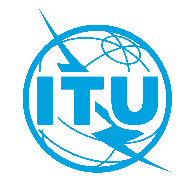 International telecommunication unionTelecommunication Standardization BureauInternational telecommunication unionTelecommunication Standardization BureauGeneva, 28 August 2023Geneva, 28 August 2023Ref:TSB Circular 134FG-MV/CBTSB Circular 134FG-MV/CBTo:-	Administrations of Member States of the Union-	ITU-T Sector Members-	ITU-T Associates-	ITU AcademiaTo:-	Administrations of Member States of the Union-	ITU-T Sector Members-	ITU-T Associates-	ITU AcademiaTel:+41 22 730 6301+41 22 730 6301To:-	Administrations of Member States of the Union-	ITU-T Sector Members-	ITU-T Associates-	ITU AcademiaTo:-	Administrations of Member States of the Union-	ITU-T Sector Members-	ITU-T Associates-	ITU AcademiaFax:+41 22 730 5853+41 22 730 5853To:-	Administrations of Member States of the Union-	ITU-T Sector Members-	ITU-T Associates-	ITU AcademiaTo:-	Administrations of Member States of the Union-	ITU-T Sector Members-	ITU-T Associates-	ITU AcademiaE-mail:tsbfgmv@itu.int tsbfgmv@itu.int Copy to:-	The Chairmen and Vice-Chairmen of
ITU-T Study Groups;-	The Director of the Telecommunication Development Bureau;-	The Director of the Radiocommunication Bureau.Copy to:-	The Chairmen and Vice-Chairmen of
ITU-T Study Groups;-	The Director of the Telecommunication Development Bureau;-	The Director of the Radiocommunication Bureau.Subject:2nd Special Session of ITU Focus Group on metaverse (Riga, Latvia, 18 October 2023) 2nd Special Session of ITU Focus Group on metaverse (Riga, Latvia, 18 October 2023) 2nd Special Session of ITU Focus Group on metaverse (Riga, Latvia, 18 October 2023) 2nd Special Session of ITU Focus Group on metaverse (Riga, Latvia, 18 October 2023) Yours faithfully,Seizo Onoe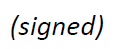 Director of the Telecommunication
Standardization Bureau